X SIMPÓSIO DE QUÍMICA DO IFG – CÂMPUS ANÁPOLISTÍTULO DA PROPOSTA, CAIXA ALTA, NÃO PODE ULTRAPASSAR 3 LINHAS. NEGRITO, ARIAL 14, CENTRALIZADO SEM PONTO NO FINAL, ESPAÇAMENTO SIMPLESInserir o nome dos autores aqui, separados por vírgula (com este estilo de letra: arial, 12, itálico). Escrever por extenso pelo menos o nome inicial e o sobrenome final. Não abrevie o primeiro nome. Após o nome, colocar numeral em sobrescrito relacionado ao endereço e indique entre parênteses a categoria dos autores: Pesquisador (PQ), Prof. de Ensino Fundamental/Médio (FM), Pós-Graduando (PG), Graduando (IC), Técnico (TC). Coloque um asterisco para indicar o autor principal. Indicar o e-mail do autor principal.1) Instituição dos autores, arial 10. Centralizado2) Instituição dos autores, arial 10. CentralizadoRESUMOO resumo deve estar em Arial tamanho 10 e conter no máximo 150 palavras. O resumo deve estar em Arial tamanho 10 e conter no máximo 150 palavras O resumo deve estar em Arial tamanho 10 e conter no máximo 150 palavras O resumo deve estar em Arial tamanho 10 e conter no máximo 150 palavras. O resumo deve estar em Arial tamanho 10 e conter no máximo 150 palavras O resumo deve estar em Arial tamanho 10 e conter no máximo 150 palavras O resumo deve estar em Arial tamanho 10 e conter no máximo 150 palavras O resumo deve estar em Arial tamanho 10 e conter no máximo 150 palavras. O resumo deve estar em Arial tamanho 10 e conter no máximo 150 palavras O resumo deve estar em Arial tamanho 10 e conter no máximo 150 palavras. Palavras-chave: Arial 10. Máximo de 20 caracteres. Até cinco palavras. Usar ponto.1 TÍTULO DA SEÇÃO (ARIAL 12, CAIXA ALTA, NEGRITO.)	O X Simpósio de Química do IFG – Campus Anápolis aceitará propostas enviadas na forma de resumo estendido que consiste em um texto com o mínimo de 3 páginas (1000 palavras) e no máximo 5 páginas (1600 palavras), considerando que a contagem iniciará a partir da primeira Seção, após às palavras chaves e a contagem não inclui as referências (o que deve prevalecer é o número de palavras). A escrita do texto é Arial 12 com espaçamento 1,5 entre as linhas. Este template já considera todas as formatações, bastando ao autor substituir em cada parte/seção a partir do que se coloca aqui. Os espaçamentos entre os parágrafos também devem ser mantidos, para não desconfigurar o template. Todas as margens são 2,5 cm.	Notar que entre um parágrafo e outro há um espaçamento de 10pt. Favor manter esta formatação.	Os autores são livres para intitularem as seções e subseções. Mas, os trabalhos, devem conter, introdução, justificativa, objetivo, metodologia, análise de resultados, considerações finais e referências. É livre o número de seções e subseções. Para orientações sobre numeração verificar os exemplos deste template.1.1 Subtítulo da Seção (Arial 12, Negrito, Caixa Baixa)	Subtítulos começam com uma tabulação, seguir os exemplos e orientações do template para facilitar a edição dos anais. 2 METODOLOGIA (ARIAL 12, CAIXA ALTA, NEGRITO.)É livre o número de subseções bem como a forma de numerar ou pontuar.Tabela 1 - Expansão da Rede Federal de Educação SuperiorFonte: Adaptado de Brasil (2012).	As figuras, tabelas e quadros devem seguir a forma de apresentação segundo normas da ABNT. Figuras e Quadros devem seguir a mesma formatação, observe a Figura 1 logo abaixo. As referências utilizadas também devem seguir a norma da ABNT no que se refere a citação durante o texto e, também, a citação ao final do texto na forma de lista de referências.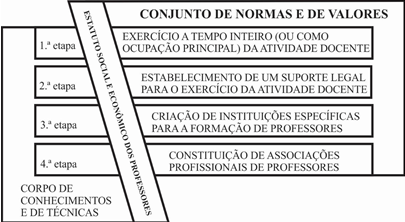 Figura 1 - Modelo de Análise do Processo de profissionalização do professorado.Fonte: Nóvoa (1999, p. 20).	As citações no texto e as referências bibliográficas também devem ser de acordo com a ABNT. 3 RESULTADOS e DISCUSSÃO (TÍTULO DA SEÇÃO ARIAL 12, CAIXA ALTA, NEGRITO.)No tópico Referências, as referências devem estar em arial tamanho 10, com espaçamento simples e 6pts antes e depois de cada referência. Para citações com menos de três linhas seguir o modelo. Gauthier (1998, p. 284), o avanço nas pesquisas acerca de um repertório de conhecimentos sobre o ensino “possibilita-nos enfrentar dois obstáculos que historicamente se interpuseram à pedagogia: de um ofício sem saberes e de saberes sem ofício”. Já citações com mais de três linhas seguir o modelo abaixo. [...] elaboração de um repertório de conhecimentos para o ensino, tendo como referência o knowledge base, ou seja, os saberes profissionais dos professores, tais como estes os mobilizam e utilizam em diversos contextos do trabalho cotidiano, é fundamental para introdução de dispositivos de formação que visem habituar os futuros professores à prática profissional (ALMEIDA; BIAJONE, 2007, p.293). 4 CONSIDERAÇÕES FINAIS (TÍTULO DA SEÇÃO ARIAL 12, CAIXA ALTA, NEGRITO.)Não é necessário adicionar numeração no tópico das referências. As referências devem estar em arial tamanho 10, com espaçamento simples de 6pts antes e depois de cada referência. Adicionar o link das referências, exceto de obras que não estão disponíveis de forma gratuita na internet. Caso os autores desejam realizar algum agradecimento incluir o tópico, Agradecimentos (sem numeração) antes do tópico Referências. Qualquer dúvida entre em contato pelo email: lidiane.pereira@ifg.edu.brREFERÊNCIASMONTERO, L. A construção do conhecimento profissional docente. Lisboa: Instituto Piaget, 2001. PENA, G. B. O.;  MESQUITA,  N.  A.  S. A  profissionalização  da  carreira docente  em  Química  e  o  conhecimento  profissional  do  professor:  um  viés  histórico. REAMEC – Rede Amazônica  de  Educação  em  Ciências  e  Matemática.  Cuiabá,  v.  9,  n.  1, e21011,  janeiro-abril,  2021.  DOI: https://doi.org/10.26571/reamec.v9i1.11294PENA, G. B. O. O início da docência: vivências, saberes e conflitos de professores de Química. 2010. 215 f. Dissertação (Mestrado) - Universidade Federal de Uberlândia, Instituto de Química, Programa de Pós-Graduação em Química, Uberlândia, 2010. Disponível em: https://repositorio.ufu.br/handle/123456789/17319 Acesso em: 13 out. 2020.ROLDÃO, M. C.; FIGUEIREDO, M.; CAMPOS, J.; LUÍS, H. O conhecimento profissional dos professores – especificidade, construção e uso da formação ao reconhecimento social. Revista Brasileira de formação de professores. v. 1, n. 2, 2009, p.138-177. Disponível em: https://repositorio.ipl.pt/bitstream/10400.21/2900/1/Conhecimento%20profissional%20dos%20professores.pdf Acesso em: 16 out. 2020.SCHNETZLER, R. P. Apontamentos sobre a História do Ensino de Química no Brasil. In: SANTOS, W. L. P.; MALDANER, O. A. (Org.). Ensino de Química em Foco. Ijuí: Editora Unijuí, 2010.200320102014Universidades 4559 63 Campus/Unidades148274 321 Municípios Atendidos 114230275